Отчето проведении  мероприятий, посвященных Всемирному дню памяти жертв дорожно-транспортных происшествий                              в ГКОУ РД «Сангарская СОШ Лакского района».Одним из основных вопросов в работе школы является вопрос профилактики детского дорожно – транспортного травматизма.              В период с 13 по 20 ноября в ГКОУ РД «Сангарская СОШ Лакского района» прошли мероприятия,  посвященные Всемирному дню памяти жертв дорожно-транспортных происшествий. 
              С целью предупреждения детского дорожно-транспортного травматизма были проведены: линейка, посвященная Дню памяти жертв ДТП, провели «минуту молчания» в память о погибших в ДТП; классные часы и уроки безопасности, акции. 
              Все мероприятия преследовали одну цель: еще раз акцентировать внимание обучающихся на важность соблюдения правил дорожного движения.1.Учащиеся 6-7 классов посмотрели и обсудили социальные ролики (пропаганда соблюдения ПДД)Изготовили и вручили листовки водителям .2.Старшая вожатая Гасанова Э.И. провела  акцию «День памяти жертв ДТП»3.15 ноября в преддверии Всемирного дня памяти жертв в ДТП, который проводится ежегодно в третье воскресенье ноября, в 5 классе была проведена беседа «Во имя жизни и безопасности» с просмотром видеопрезентации   кл.руководитель Мусаева З.А.4.В 8-11 классах проводилась акция «Письмо водителю». Учащиеся написали письмо всем водителям автомобилей, выразили свои пожелания, в конце письма обратились с просьбой быть бдительным на дороге.5.Классные руководители 1-4 классов провели конкурс рисунков и классные часы на тему «День памяти жертв ДТП».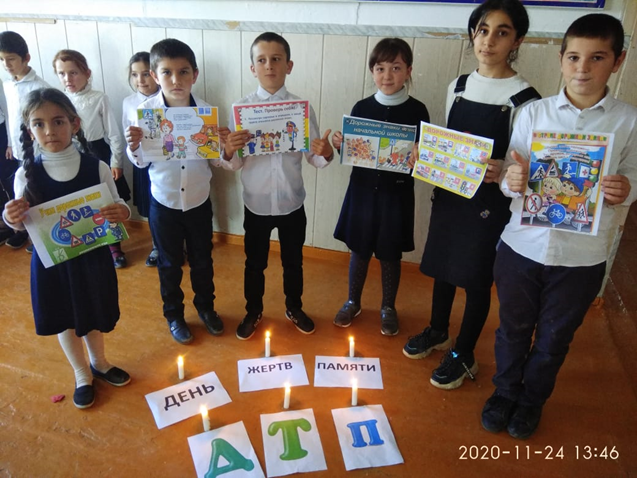 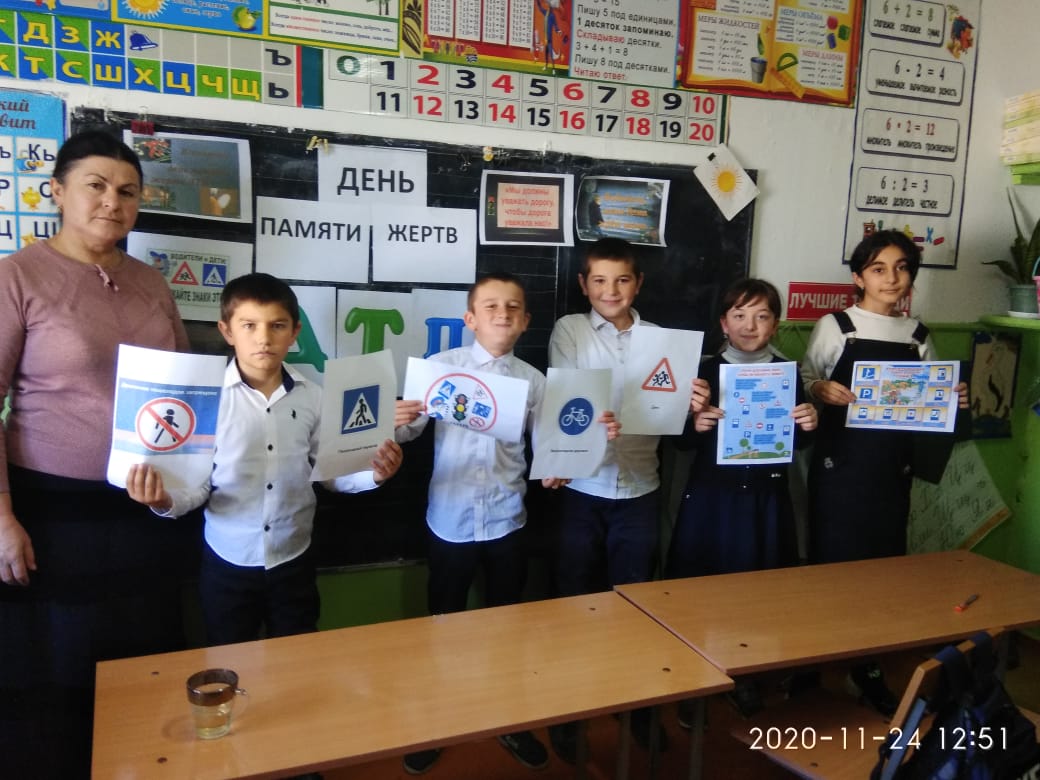 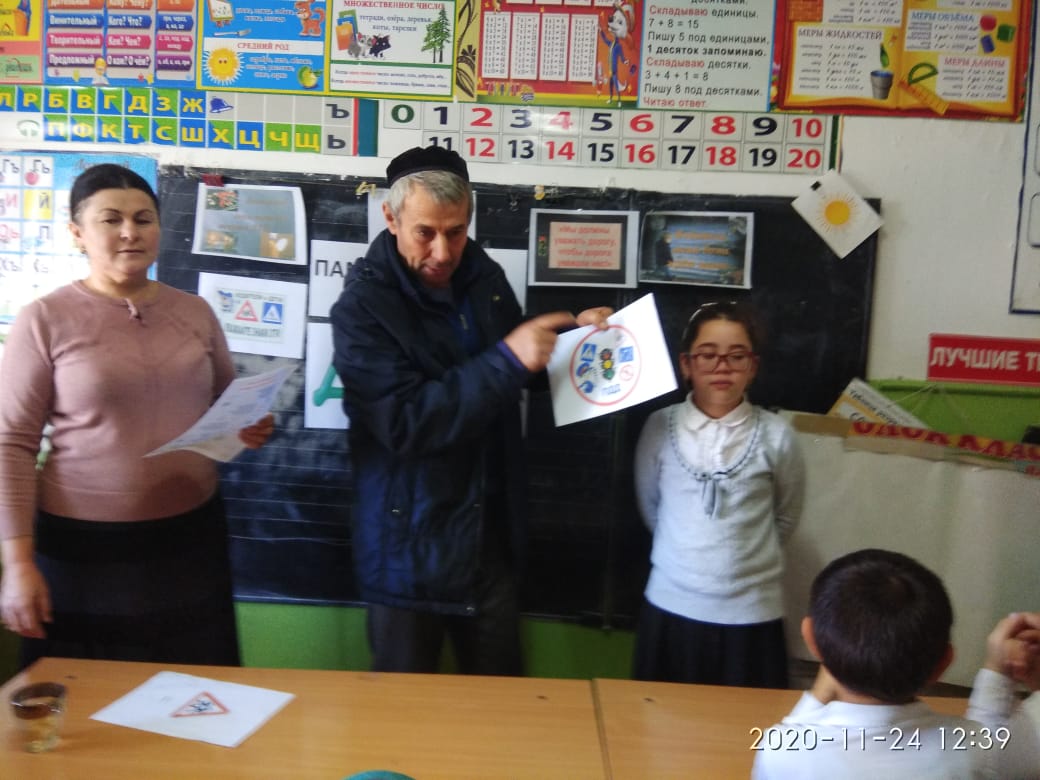 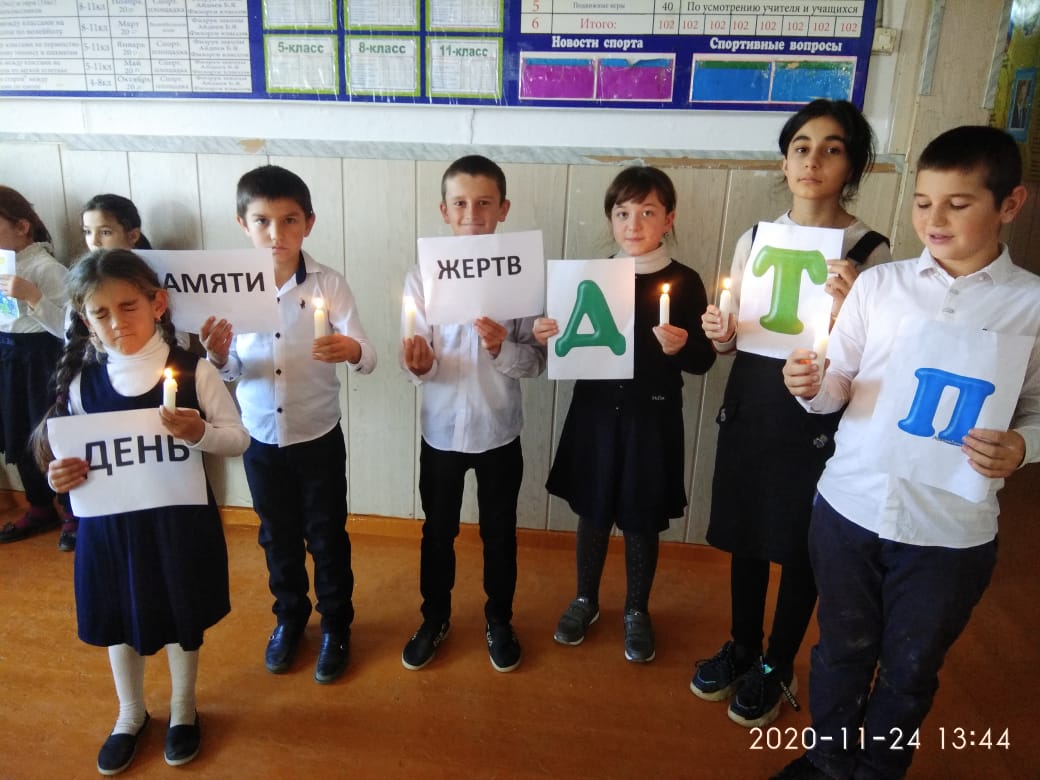 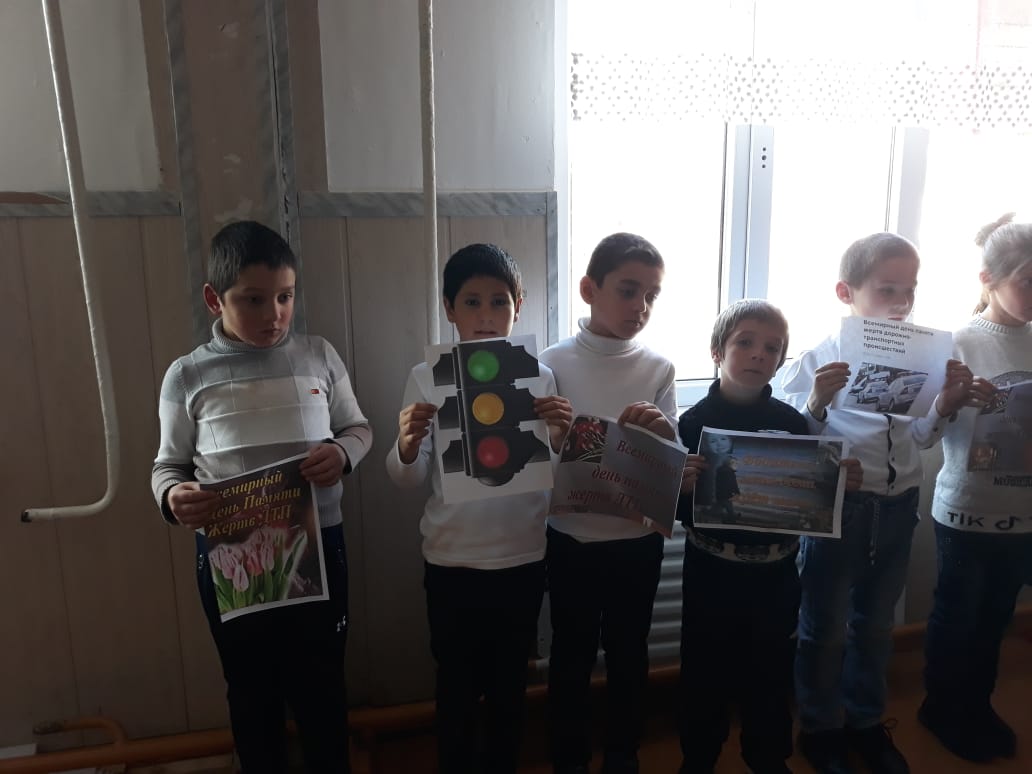 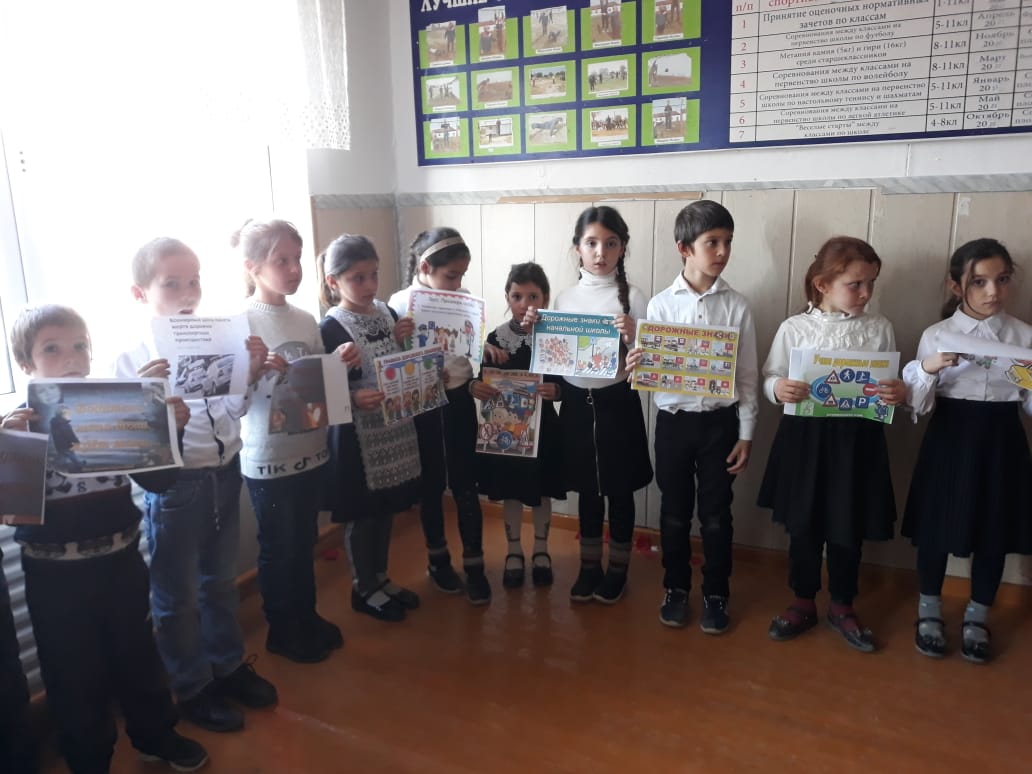 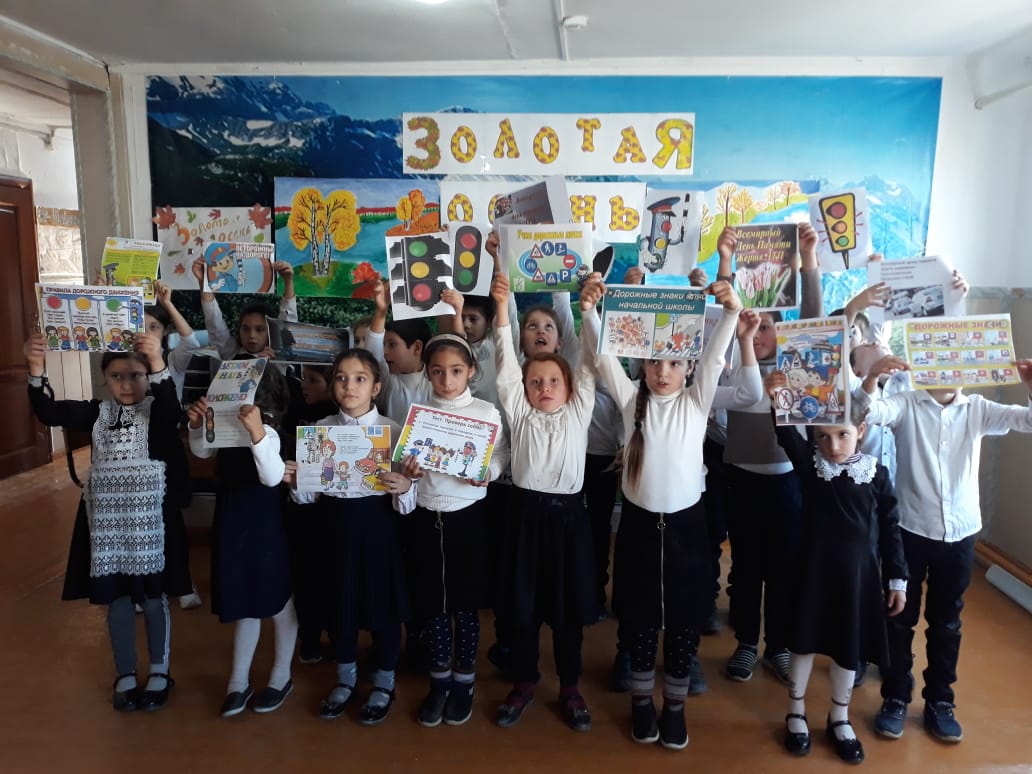 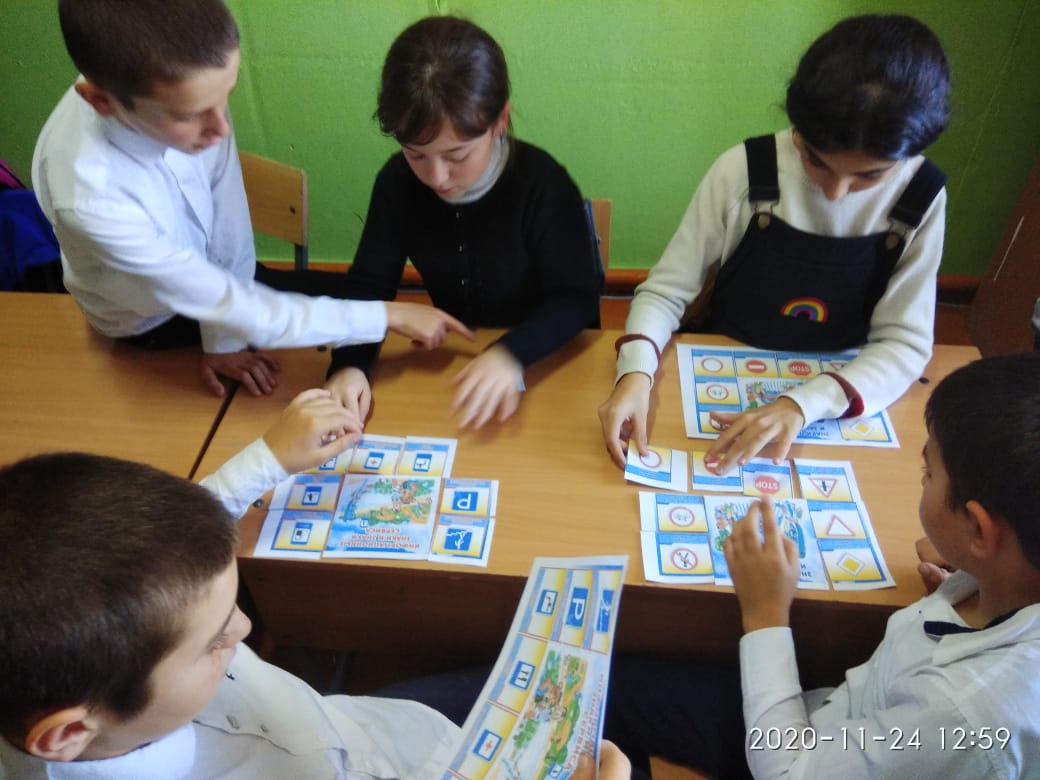 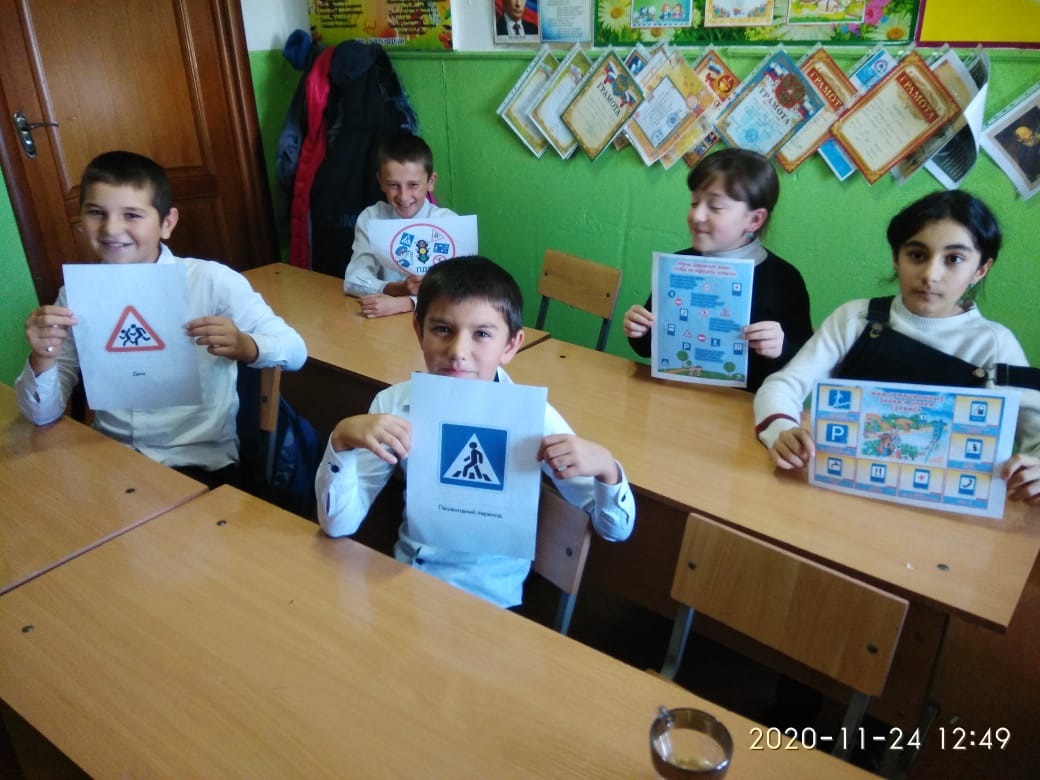 Зам. директора по ВР                         Мусаева З.А.